הערכת תוצרי תלמידים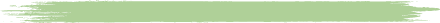 לצורך הערכת תוצרי התלמידים ומיון התשובות שלהם ניתן להיעזר בטבלה הבאה.שם התלמיד/המספרהגרףגרף מתאיםגרף מתאיםגרף לא מתאיםגרף לא מתאיםאחרשם התלמיד/המספרהגרףאספו את המידע הנדרש לשרטוט הגרףאספו מידע חלקי הנדרש לשרטוט הגרףאספו את המידע הנדרש לשרטוט הגרףאספו מידע חלקי הנדרש לשרטוט הגרףאחרסך-הכול